CENTRAL ALABAMA’S 8th “UNLOCKING THE MYSTERY OF DEVELOPMENTAL DISORDERS” CONFERENCENOVEMBER 9, 2023The Worship Center Church100 Derby Parkway, Birmingham AL 35210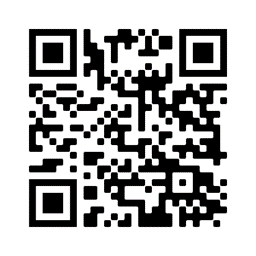 Scan code for speakers’ presentation summaries and bios**SPECIAL NOTES***Silent auction ENDS at 12:45*Winners will receive a text and MUST pick up and pay for item(s) BEFORE 2:00 (or it goes to the next bidder on the bid sheet)*No food or drink allowed in sanctuary!**All data and information provided is for information purposes only. The opinions of the presenters, exhibitors and advertisers do not necessarily reflect those of Special Education Consultants and Conference Organizers (SECCO). SECCO does not make any warranty for the accuracy, completeness, or usefulness of any information, product, or process provided.**Time SlotSanctuary(Upstairs Level)Room 1(Downstairs Level, on left)Room 2(Downstairs Level, on left)8:00 – 8:20       WELCOMECindy Nelson, Conference CoordinatorNANA8:20 - 9:40        KEYNOTEDr. Dale Stripling + Sgt. Mike Cowart:"Creating a Culture of School Safety"NANA9:40 - 10:00         BREAKNANANA10:00 - 11:00        Session ONEErica Lee“Using Mindfulness to Improve Behavioral Outcomes in the Elementary Classroom”Tish McInnis"Monitoring developmental Milestones"Shannon White + Aronia Allen"Achieving Your Maximum Potential with Vocational Rehabilitation/Life After High School"11:10 - 11:15        BREAKNANANA11:15 - 12:15       Session TWOTyler Merrill"Tips for Breaking the Co-Teacher Code"Gwendolyn Brown"Regional Autism Network: We see Possibilities and sometimes provide Hope"Jerimie Goike"Motivational and Inspirational Journeys through the world of Autism"12:15 - 12:45Lunch Pickup/Break*SILENT AUCTION ends at 12:45* (Eating/drinking is not permitted in Sanctuary!)Attendees may eat in Room 1Attendees may eat in Room 212:45 - 1:45        Session THREESamantha Wadsworth"Executive Functioning Skills: The CEO of the Brain"Caroline Richter“Behavioral and psychiatric disorders associated with neurodevelopmental disorders"Leslie Allen“Special Ed Law 101: A Crash Course for Educators”1:45 - 2:00        BREAKNANANA2:00 - 3:00       Session FOURDr. Joe Ackerson + Jeremy Cottle"Neuropsychological Perspectives on the Diagnosis and Treatment of Autism"Brynna Benefield“Augmentative and Alternative Communication"Deborah Voltz"M 2 ECCA for Inclusion"3:00     DISMISSALPICK UP CERTIFICATES(Upstairs Foyer) 